МЕСТНАЯ АДМИНИСТРАЦИЯ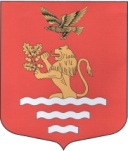 Муниципальное образование муниципальный округ Чкаловское____________________________(МА МО МО Чкаловское)____________________________Ул. Б. Зеленина, д. 20, Санкт-Петербург, 197110Тел./факс (812) 23094-87 E-mail:mo-chkalovskoe@yandex.ruОКПО 79730345 ОГРН 1057813325987 ИНН/КПП 7813337557/781301001ПОСТАНОВЛЕНИЕОт «05» февраля 2016г. № 12п                                             г. Санкт-Петербург «Об утверждении Положения по обеспечению условий для развития на территории муниципального образования физической культуры и массового спорта, организации и проведению официальных физкультурных мероприятий, физкультурно-оздоровительных мероприятий и спортивных мероприятий муниципального образования»В соответствии с подпунктом 6 части 2 статьи 10 Закона Санкт-Петербурга от 23.09.2009 № 420-79 «Об организации местного самоуправления в Санкт-Петербурге», пунктом 6 части 2 статьи 8 Устава Муниципального образования муниципальный округ Чкаловское Санкт-Петербурга,Местная Администрация МО МО ЧкаловскоеПОСТАНОВЛЯЕТ:1. Утвердить «Положение по обеспечению условий для развития на территории муниципального образования физической культуры и массового спорта, организации и проведению официальных физкультурных мероприятий, физкультурно-оздоровительных мероприятий и спортивных мероприятий муниципального образования» в соответствии с Приложением  № 1 к настоящему Постановлению.2.     Опубликовать (обнародовать) настоящее Постановление в ближайшем номере муниципальной газеты «На островах и рядом» и на официальном сайте Муниципального образования муниципальный округ Чкаловское в сети Интернет http://mo-chkalovskoe.ru.Настоящее Постановление вступает в силу со дня его официального опубликования (обнародования).Контроль за исполнением настоящего Постановления оставляю за собой.ГлаваМестной АдминистрацииМуниципального образованиямуниципальный округ   Чкаловское                                                    О.Н. ПантелаПриложение № 1 к Постановлению Местной АдминистрацииМуниципального образования муниципальный округЧкаловскоеОт «15» февраля 2016г. № 12пПОЛОЖЕНИЕпо обеспечению условий для развития на территории муниципального образования физической культуры и массового спорта, организации и проведению официальных физкультурных мероприятий, физкультурно-оздоровительных мероприятий и спортивных мероприятий муниципального образования1. Общие положения1.1. Настоящее Положение по обеспечению условий для развития на территории муниципального образования физической культуры и массового спорта, организации и проведению официальных физкультурных мероприятий, физкультурно-оздоровительных мероприятий и спортивных мероприятий муниципального образования, определяет правовые и организационные основы осуществления мероприятий по реализации вопроса местного значения: «Обеспечение условий для развития на территории муниципального образования физической культуры и массового спорта, организация и проведение официальных физкультурных мероприятий, физкультурно-оздоровительных мероприятий и спортивных мероприятий муниципального образования» (далее –мероприятия) на территории Муниципального образования муниципальный округ Чкаловское Санкт-Петербурга (далее-муниципальное образование).1.2.Осуществление мероприятий в Муниципальном образовании находится в ведении Местной Администрации Муниципального образования муниципальный округ Чкаловское (далее-Местная Администрация).1.3. При осуществлении мероприятий в муниципальном образовании Местная Администрация руководствуется Конституцией Российской Федерации, федеральными законами, законами Санкт-Петербурга, Уставом муниципального образования, Решениями Муниципального Совета муниципального образования, постановлениями Местной Администрации и настоящим Положением.1.4. Мероприятия проводятся в соответствии с утвержденными муниципальными программами и делятся на следующие виды:- проводимые за счет средств местного бюджета;- проводимые без участия бюджетных средств.1.4. Финансирование мероприятий в муниципальном образовании  осуществляется Местной Администрацией муниципального образования за счет средств бюджета Муниципального образования муниципальный округ Чкаловское на соответствующий финансовый год.2. Цели и задачи Местной Администрации муниципального образования по обеспечению условий для развития на территории муниципального образования физической культуры и массового спорта, организации и проведению официальных физкультурных мероприятий, физкультурно-оздоровительных мероприятий и спортивных мероприятий муниципального образования2.1. Деятельность Местной Администрации Муниципального образования муниципальный округ Чкаловское по обеспечению условий для развития на территории муниципального образования физической культуры и массового спорта, организация и проведению официальных физкультурных мероприятий, физкультурно-оздоровительных мероприятий и спортивных мероприятий муниципального образования, направлена на достижение следующих целей и решение соответствующих задач:1) пропаганда здорового и активного образа жизни среди населения муниципального округа;2) развитие массовой физической культуры и спорта среди всех социально-демографических групп на территории Муниципального образования муниципальный округ Чкаловское;3) создание на территории Муниципального образования условий для сохранения и укрепления здоровья населения округа, его физического и нравственного состояния4) формирование у населения Муниципального образования устойчивого интереса к регулярным занятиям физической культурой и спортом;5) Повышение уровня физической культуры населения и степени доступности услуг индустрии здорового образа жизни 6) Физическая и психологическая подготовка молодежи к призыву в вооруженные силы   РФ; 7) Профилактика правонарушений среди подростков; 8) Профилактика асоциального поведения подростков;9) Заинтересованность различных слоев населения муниципального образования Чкаловское в реализации программы.3. Организация работы3.1. Для исполнения соответствующих расходных обязательств Местной Администрацией муниципального образования формируется муниципальная Программа по обеспечению условий для развития на территории муниципального образования физической культуры и массового спорта, организация и проведению официальных физкультурных мероприятий, физкультурно-оздоровительных мероприятий и спортивных мероприятий муниципального образования на очередной финансовый год (далее - Программа). Проект муниципальной программы, представляется на утверждение Главе Местной Администрации вместе с проектом бюджета Муниципального образования муниципальный округ Чкаловское на очередной финансовый год. 3.2. Муниципальная программа должна иметь название, отражающее наименование соответствующего вопроса местного значения, и содержать следующие обязательные разделы:3.2.1. Паспорт муниципальной программы по форме, утвержденный Приложением № 1 к Положению о порядке разработки, принятия и исполнения муниципальных программ Муниципального образования муниципальный округ Чкаловское, содержащий следующую информацию:наименование программыправовые основания для разработки программызаказчика программысроки реализации программы в пределах финансового годаосновные цели  и задачи программы;ожидаемые конечные результаты реализации программы;кем осуществляется исполнение и контроль за реализацией программобоснование и расчеты необходимого объема финансирования программы3.2.2.  План реализации муниципальной программы, включающий в себя перечень основных мероприятий программы с указанием объемов и лимитов финансирования.3.3. Мероприятия по обеспечению условий для развития на территории муниципального образования физической культуры и массового спорта, организация и проведению официальных физкультурных мероприятий, физкультурно-оздоровительных мероприятий и спортивных мероприятий муниципального образования могут включать в себя:- организацию и проведение спортивных фестивалей, соревнований, первенств, игр, турниров, мероприятий по подведению итогов в области массовой физической культуры и спорта;- организацию и проведение межмуниципальных соревнований и турниров;- участие в районных и городских соревнованиях и турнирах;- приобретение спортивной формы для участников спортивных мероприятий;- предоставление транспорта участникам и болельщикам до места проведения спортивного мероприятия и обратно;- предоставление питания для участников спортивных мероприятий;- приобретение цветочной продукции;- изготовление и (или) приобретение атрибутики и символики спортивной направленности;- изготовление полиграфической продукции спортивной направленности: брошюры, буклеты, листовки, плакаты, альбомы и т.д.;- приобретение формы и атрибутов с символикой Российской Федерации, города Санкт-Петербурга, муниципального образования для участников спортивных мероприятий;- приобретение наградной, сувенирной и подарочной продукции;- организацию медицинского сопровождения на мероприятиях;- приобретение оборудования для размещения экспонатов, изготовление макетов, наглядных материалов, атрибутики и символики спортивных мероприятий;- организацию информационного сопровождения (в том числе размещение информационных и иных материалов соответствующей направленности в муниципальной газете «На островах и рядом» и на официальном сайте Муниципального образования муниципальный округ Чкаловское в сети Интернет http://mo-chkalovskoe.ru;- иные виды мероприятий в рамках обеспечения условий для развития на территории муниципального образования физической культуры и массового спорта, организации и проведения официальных физкультурных мероприятий, физкультурно-оздоровительных мероприятий и спортивных мероприятий муниципального образования, включенных в   соответствующую муниципальную программу.3.4. При организации и проведении мероприятий для жителей Муниципального образования муниципальный округ Чкаловское, в целях обеспечения правопорядка и безопасности, по согласованию, могут привлекаться сотрудники органов внутренних дел, общественные организации и граждане, участвующие в обеспечении правопорядка на территории Муниципального образования муниципальный округ Чкаловское   в соответствии с законом.4. Заключительные положения4.1. Контроль соблюдения настоящего Положения осуществляется в соответствии с действующим законодательством и Уставом Муниципального образования муниципальный округ Чкаловское.4.2. Вопросы, не урегулированные настоящим Положением и действующим законодательством, регулируются отдельными правовыми актами Муниципального Совета Муниципального образования муниципальный округ Чкаловское и постановлениями или распоряжениями Местной Администрации Муниципального образования муниципальный округ Чкаловское.